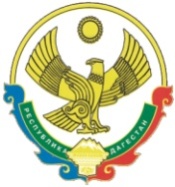 РЕСПУБЛИКА  ДАГЕСТАНСОБРАНИЕ   ДЕПУТАТОВГОРОДСКОГО ОКРУГА «ГОРОД КАСПИЙСК»368300, РД, г. Каспийск, ул. Орджоникидзе, 12, тел. 8 (246) 5-12-88, факс 8 (246) 5-12-88  сайт: kasp.info@yandex.ru.     11  мая  2017 года	РАСПОРЯЖЕНИЕ № 4«О созыве девятнадцатой очередной сессииСобрания депутатов городскогоокруга «город Каспийск»  шестого созыва»I.Созвать девятнадцатую очередную сессию Собрания депутатов городского округа «город Каспийск» шестого созыва 22 мая 2017  года  в 10-00 часов в актовом зале здания администрации городского округа «город  Каспийск».II.Внести на рассмотрение Сессии следующие вопросы:1.О внесении изменений и дополнений в Устав городского округа «город Каспийск».2.О проведении публичных слушаний по проекту решения Собрания депутатов городского округа «город Каспийск»  «Об исполнении бюджета городского округа «город Каспийск» за 2016 год».III.Для предварительного рассмотрения Повестки дня сессии созвать Президиум Собрания депутатов городского округа «город  Каспийск» 17 мая 2017 года в 10-00 часов в кабинете Собрания депутатов городского округа «город Каспийск».Председатель Собрания депутатов 		городского округа «город Каспийск»                                            А.Джаватов